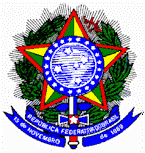 MINISTÉRIO DA EDUCAÇÃOFUNDO NACIONAL DE DESENVOLVIMENTO DA EDUCAÇÃOANEXO IV		MINUTA DO CONTRATOCONTRATO N.º ______/2012, QUE ENTRE SI CELEBRAM ______________________E A (O)_______________________, PARA OS FINS QUE SE ESPECIFICA.Aos       dias do mês de                  de 2012, de um lado o _____________________, com sede e foro em _____________, localizada à __________________, inscrita no C.N.P.J./MF sob o nº _________________, neste ato representado Sr. ________ nomeado por meio de _______________, portador da Carteira de Identidade nº _________, CPF nº _____________, no uso da atribuição que lhe confere o ________________, neste ato denominado simplesmente CONTRATANTE, e a empresa ____________________________, inscrita no CNPJ sob o n° _______________-____, estabelecida à ______________________-____, neste ato representada(o) por seu/sua ______________________, Srª/Sº. ___________________________________, portador(a) da carteira de identidade n° _________, expedida pela SSP/__, CPF n° _________, doravante denominada CONTRATADA, em vista o constante e decidido no processo administrativo n° _______________, resolvem celebrar o presente contrato, decorrente de licitação na modalidade de Pregão Eletrônico, para Registro de Preços, conforme descrito no Edital e seus Anexos, que se regerá pela Lei n.º 8.666/93, de 21 de junho de 1993, pela Lei nº 10.520, de 17 de julho de 2002 e pelo Decreto nº 5.450, de 31 de maio de 2005, mediante as condições expressas nas cláusulas seguintes.DO OBJETOCLÁUSULA PRIMEIRA – O presente contrato tem como objeto a aquisição de equipamentos médicos e hospitalares, referente ao(s) item(ns) __________________________________  do Pregão Eletrônico nº ../2012.DO PREÇOCLÁUSULA SEGUNDA - O valor atribuído individualmente pela aquisição objeto da presente contratação será o seguinte:DA VINCULAÇÃO AO EDITAL E À PROPOSTACLÁUSULA TERCEIRA – Vincula-se a este Contrato o Edital de Pregão Eletrônico nº _____/2012, seus Anexos e a Ata de Registro de Preços. DA VIGÊNCIACLÁUSULA QUARTA – O presente Contrato terá vigência de 12 (doze) meses, a partir da data de sua assinatura.DO ACOMPANHAMENTO E DA FISCALIZAÇÃOCLÁUSULA QUINTA - O acompanhamento da execução desse Contrato ficará a cargo do ______________________, mediante nomeação de servidor especialmente designado para este fim, nos termos do art. 67 da Lei nº 8.666/93.Parágrafo Primeiro – Os servidores designados anotarão em registro próprio todas as ocorrências relacionadas com a execução deste Contrato, sendo-lhe assegurada à prerrogativa de:fiscalizar e atestar o fornecimento do mobiliário, de modo que sejam cumpridas integralmente as condições estabelecidas neste Contrato;comunicar eventuais falhas no fornecimento do mobiliário, cabendo à Contratada adotas as providências necessárias;garantir à Contratada toda e qualquer informação sobre ocorrências ou fatos relevantes relacionados com o fornecimento do mobiliário.emitir pareceres em todos os atos da Administração relativos à execução do contrato, em especial aplicações de sanções e alterações do mesmo.Parágrafo Segundo - A fiscalização exercida pela Contratante não excluirá ou reduzirá a responsabilidade da Contratada pela completa e perfeita execução do objeto contratual.DAS OBRIGAÇÕES DA CONTRATANTECLÁUSULA SEXTA - A Contratante, durante a vigência deste Contrato, compromete-se a:efetuar o pagamento à Contratada, de acordo com o estabelecido na Cláusula Nona deste Contrato;Proporcionar todas as facilidades para a Contratada executar o fornecimento do objeto do presente Termo de Referência, permitindo o acesso dos profissionais da Contratada às suas dependências. Esses profissionais ficarão sujeitos a todas as normas internas da Contratante, principalmente as de segurança, inclusive àquelas referentes à identificação, trajes, trânsito e permanência em suas dependências;Efetuar o pagamento à Contratada, de acordo com o estabelecido na Cláusula Nona do presente Contrato, bem como o estabelecido no item V (CONDIÇÕES DE RECEBIMENTO E PAGAMENTO) do Termo de Referência – Anexo I, deste Edital.Promover o acompanhamento e a fiscalização da execução do objeto do presente Termo de Referência, sob o aspecto quantitativo e qualitativo, anotando em registro próprio as falhas detectadas;Fornecer à Contratada todo tipo de informação interna essencial à realização dos fornecimentos e dos serviços;Comunicar prontamente à Contratada, qualquer anormalidade no objeto deste instrumento de Contrato, podendo recusar o recebimento, caso não esteja de acordo com as especificações e condições estabelecidas, no Termo de Referência – Anexo I do Edital e no Contrato;Notificar previamente à CONTRATADA, quando da aplicação de penalidades;Proceder consulta “ON LINE” a fim de verificar a situação cadastral da CONTRATADA no SICAF – Sistema de Cadastramento Unificado de Fornecedores, devendo o resultado dessa consulta ser impresso, sob a forma de extrato, e juntado aos autos, com a instrução processual necessária;Conferir toda a documentação técnica gerada e apresentada durante a execução dos serviços, efetuando o seu atesto quando a mesma estiver em conformidade com os padrões de informação e qualidade exigidos;Efetuar o registro do licitante fornecedor e firmar a correspondente Ata de Registro de Preços;Gerenciar a Ata de Registro de Preços, providenciando a indicação, sempre que solicitado, dos fornecedores, para atendimento às necessidades da Administração, obedecendo a ordem de classificação e os quantitativos de contratação definidos;Conduzir os procedimentos relativos a eventuais renegociações dos preços registrados;DAS OBRIGAÇÕES DA CONTRATADACLÁUSULA SÉTIMA - A Contratada, durante a vigência deste Contrato, compromete-se a:       Assinar a Ata de Registro de Preços.Tomar todas as providências necessárias para o fiel cumprimento das disposições contidas no Termo de Referência, do Edital e da Ata de Registro de Preços.Entregar os bens no(s) prazo(s) máximo(s) determinado(s) no Termo de Referência – Anexo I, deste Edital.Reparar, corrigir, remover, reconstruir ou substituir, às suas expensas, as partes do objeto deste Edital e seus Anexos, em que se verificarem vícios, defeitos, ou incorreções resultantes dos produtos empregados ou da execução de serviços.Não efetuar, sob nenhum pretexto, a transferência de responsabilidade para outros, sejam fabricantes, representantes, concessionárias, técnicos ou quaisquer outros.Manter durante toda a execução do objeto da presente licitação, em compatibilidade com as obrigações assumidas, todas as condições de habilitação e qualificação exigidas no Edital e seus Anexos.Informar ao FNDE ou ao Interessado, a ocorrência de fatos que possam interferir direta ou indiretamente, na regularidade do fornecimento.Manter um número telefônico, para abertura de chamados para garantia e também para suporte aos equipamentos nos hospitais contemplados, disponível até o término do prazo de garantia do último equipamento instalado; Responder pelas despesas relativas a encargos trabalhistas, seguro de acidentes, contribuições previdenciárias, impostos e quaisquer outras que forem devidas e referentes aos serviços executados por seus empregados, uma vez que os mesmos não têm nenhum vínculo empregatício com a Contratante;Responsabilizar-se pelo fornecimento, entrega e instalação dos equipamentos, objeto do Contrato, Respondendo civil e criminalmente por todos os danos, perdas e prejuízos que, por dolo ou culpa sua, de seus empregados, prepostos, ou terceiros no exercício de suas atividades, vier a, direta ou indiretamente, causar ou provocar à Contratante e a terceiros;Executar todos os serviços com mão-de-obra qualificada, devendo a Contratada estar ciente das normas técnicas dos vários órgãos normatizadores e regulamentadores (ANVISA, ABNT, etc.) correspondentes às demandas descritas no Termo de Referência (Anexo I do Edital);Manter sigilo absoluto sobre informações, dados e documentos provenientes da execução do Contrato e também às demais informações internas da Contratante, a que a Contratada tiver conhecimento;DA ENTREGA E DA FORMA DE FORNECIMENTOCLÁUSULA OITAVA – O(s) material(is) deverá(ão) ser entregue(s), com despesa de transporte assumidas pelo licitante, no seguinte endereço:           nos seguintes horários e dias (úteis):            PARÁGRAFO PRIMEIRO – A entrega do(s) equipamento(s) médico(s) e hospitalar(es) deverá ser efetuada de acordo com a respectiva nota de empenho, sempre acompanhada do respectivo documento fiscal, na forma disposta do item 8 do Termo de Referência. PARÁGRAFO SEGUNDO – A entrega do(s) equipamento(s) médico(s) e hospitalar(es) devem ser entregues em no máximo 90 (NOVENTA) dias após sua respectiva AUTORIZAÇÃO DE ENTREGA e avaliação das condições de infraestrutura pela empresa vencedora, e deverão ser instalados em no máximo 10 dias após a data do TERMO DE RECEBIMENTO No prazo máximo de 90 (noventa) dias corridos, contados da assinatura da primeira AUTORIZAÇÃO DE ENTREGA, deverão ser entregues todos os equipamentos;PARÁGRAFO TERCEIRO – O MEC fará a união entre Nota Fiscal de Venda e o TERMO DE RECEBIMENTO, atestando a sua conformidade formal e a execução do objeto quanto às especificações e condições deste Edital, encaminhando apenas uma via (original) de cada documento, para o Gestor da Contratante, que atestará e enviará ao setor de pagamentoDO PAGAMENTOCLÁUSULA NONA – De posse da documentação comprobatória da entrega e da instalação,  o CONTRATANTE procederá ao atesto da mesma, encaminhando-a para o setor competente  que instruirá o processo para efetuar o pagamento em duas parcelas: a primeira correspondente ao valor de 40% (quarenta por cento) do valor das notas fiscais dos equipamentos entregues, e a segunda e última correspondente aos 60% (sessenta por cento) restantes do valor das notas fiscais dos equipamentos instalados, na aceitação destes Parágrafo Primeiro – O pagamento será realizado pela Contratante somente para a Contratada, em conta corrente bancária de sua titularidade, no prazo de até 14 (catorze) dias, após o atesto da correspondente documentação, pelo Gestor da Contratante, no FNDE, uma vez que tenham sido cumpridos todos os critérios estabelecidos neste Termo de Referência, no Edital e no Contrato.Parágrafo Quarto – O não pagamento nos prazos previstos nesta Cláusula acarretará multa à Contratante, mediante a aplicação da fórmula a seguir:EM = N x VP x I, onde:EM = encargos moratóriosN = Número de dias entre a data prevista para o pagamento e a do efetivo pagamentoVP = Valor da parcela em atrasoI = índice de atualização financeira, assim apurado:I = (TX/100)/365TX = Percentual da taxa anual do IPCA – Índice de Preços ao Consumidor Ampliado, do IBGE. DO VALOR E DA DOTAÇÃO ORÇAMENTÁRIACLÁUSULA DÉCIMA – Atribui-se ao presente contrato o valor global de R$ ____________,__ (________________________________________). Parágrafo Primeiro – Estão inclusas no valor acima todas as despesas necessárias, tais como: mão-de-obra, tributos, emolumentos, despesas indiretas, encargos sociais ou quaisquer outros gastos não especificados, necessários ao perfeito cumprimento das obrigações constantes neste contrato;Parágrafo Segundo – Os recursos serão alocados neste exercício, à conta da contratante, na seguinte classificação orçamentária:Parágrafo Terceiro – O empenho de dotações orçamentárias suplementares até o limite do valor corrigido do Contrato não caracterizam sua alteração, podendo ser registrados por simples apostila, dispensando a celebração de aditamento, consoante faculdade inserta no art. 65, § 8º da Lei nº 8.666/93.DOS ACRÉSCIMOS E SUPRESSÕESCLÁUSULA DÉCIMA PRIMEIRA – A Contratada obriga-se a aceitar os acréscimos ou supressões do objeto deste Contrato que se fizerem necessários, até o limite facultado pela regra do Parágrafo 1º, artigo 65 da Lei nº 8.666/93 e alterações posteriores, podendo a supressão exceder tal limite, desde que resultante de acordo entre os celebrantes, nos termos do Parágrafo 2º, Inciso II do mesmo artigo, conforme redação introduzida pela Lei nº 9.648/98. DAS SANÇÕES ADMINISTRATIVASCLÁUSULA DÉCIMA SEGUNDA – Pela inexecução total ou parcial deste instrumento de contrato, a Contratante poderá, garantida a prévia defesa, aplicar à Contratada as seguintes sanções, segundo a gravidade da falta cometida:Advertência – A ser aplicada pelo Contratante, por escrito, independente de outras sanções cabíveis, quando houver afastamento das condições contratuais ou condições técnicas estabelecidas, inclusive das recomendações ou determinações da fiscalização do Contratante.Multas – Na seguinte forma:0,03% (três centésimos por cento) por dia sobre 70% (setenta por cento) do valor dos equipamentos entregues com atraso, decorridos 120 (cento e vinte) dias de atraso o Contratante poderá decidir pela continuidade da multa ou pela rescisão, em razão da inexecução total.0,03% (três centésimos por cento) por dia sobre 30% (trinta por cento) do valor dos equipamentos instalados com atraso, decorridos 120 (cento e vinte) dias de atraso o Contratante poderá decidir pela continuidade da multa ou pela rescisão, em razão da inexecução total.0,06% (seis centésimos por cento) por dia sobre o valor global do contrato, ou similar, para ocorrências de atrasos em qualquer outro prazo previsto neste instrumento, não abrangido pelas demais alíneas.20 % (vinte por cento) sobre o valor do contrato, nas hipóteses de rescisão contratual por inexecução do contrato, ou similar, caracterizando-se quando houver reiterado descumprimento de obrigações contratuais, se a entrega for inferior a 50% (cinqüenta por cento) do contratado, caso o atraso ultrapassar o prazo limite de trinta dias, estabelecido na alínea “a” ou os serviços forem prestados fora das especificações constantes do Termo de Referência e da proposta da Contratada.Suspensão temporária de participar em licitação e impedimento de contratar com a Administração, pelo prazo não superior a 2 (dois) anos;declaração de inidoneidade para licitar ou contratar com a Administração Pública enquanto perdurarem os motivos que determinaram sua punição ou até que seja promovida a sua reabilitação perante a própria autoridade que aplicou a penalidade, que será concedida sempre que o contratado ressarcir a Administração pelos prejuízos resultantes e após decorrido o prazo da sanção aplicada com base no inciso anterior.Parágrafo Primeiro – Quem convocado dentro do prazo de validade da sua proposta, não celebrar o contrato, deixar de entregar ou apresentar documentação falsa exigida para o certame, ensejar o retardamento da execução de seu objeto, não mantiver a proposta, falhar ou fraudar na execução do contrato, comportar-se de modo inidôneo ou cometer fraude fiscal, ficará impedido de licitar e contratar com a União, Estados, Distrito Federal ou Municípios e, será descredenciado no Sicaf, ou nos sistemas de cadastramento de fornecedores a que se refere o inciso XIV do art. 4º da Lei nº 10.520/2002, pelo prazo de até 5 (cinco) anos, sem prejuízo das multas previstas em edital e no contrato e das demais cominações legais.Parágrafo Segundo – O valor correspondente a qualquer multa aplicada à Contratada, garantida a observância dos princípios do contraditório e da ampla defesa, poderá ser descontado de acordo com o parágrafo quarto desta Cláusula, ou ainda, a critério da Contratante, via GRU – Guia de Recolhimento da União, informando a UG xxxxxxx, a GESTÃO: xxxxxxxx; o CÓDIGO: xxxxxx e o CNPJ da Contratada, em até 10 (dez) dias após o recebimento da notificação, ficando a Contratada obrigada a comprovar o recolhimento, mediante a apresentação da cópia da referida guia. O formulário da GRU poderá ser obtido no sítio da STN, www.stn.fazenda.gov.br/siafi/index_GRU.asp.Parágrafo Terceiro – Decorrido o prazo de 10 (dez) dias para o recolhimento da multa, o débito será acrescido de 1% (um por cento) de mora por mês/fração, inclusive referente ao mês da quitação/consolidação do débito, limitado o pagamento com atraso em até 60 (sessenta) dias após a data da notificação, e, após este prazo, o débito será cobrado judicialmente.Parágrafo Quarto – No caso de a Contratada ser credora de valor suficiente, a Contratante poderá proceder ao desconto da multa devida na proporção do crédito.Parágrafo Quinto - Se a multa aplicada for superior ao valor dos pagamentos eventualmente devidos, responderá a Contratada pela sua diferença, podendo ser esta cobrada judicialmente.Parágrafo Sexto – As sanções previstas nos incisos I, III e IV desta Cláusula poderão ser aplicadas juntamente com as do inciso II, facultada a defesa prévia do interessado, no respectivo processo, no prazo de cinco dias úteis, nos termos do § 2º do artigo 87 da Lei nº 8.666/93.Parágrafo Sétimo – A sanção estabelecida no inciso IV desta Cláusula é de competência exclusiva do Senhor Ministro de Estado da Educação, facultada a defesa do interessado no respectivo processo, no prazo de 10 (dez) dias da abertura de vista, podendo a reabilitação ser requerida após 02 (dois) anos de sua aplicação, nos termos do § 3º, do artigo 87 da Lei nº 8.666/93.Parágrafo Oitavo – As multas não têm caráter indenizatório e seu pagamento não eximirá a Contratada de ser acionada judicialmente pela responsabilidade civil derivada de perdas e danos junto à Contratante, decorrentes das infrações cometidas.DA RESCISÃOCLÁUSULA DÉCIMA TERCEIRA – A inexecução total ou parcial do contrato enseja sua rescisão pela Contratante, com as conseqüências previstas abaixo.Parágrafo Primeiro – A rescisão contratual poderá ser:I - determinada por ato unilateral e escrito da Contratante, nos casos enumerados nos incisos I a XII e XVII do art. 78 da Lei nº 8.666/93.II - amigável, por acordo entre as partes, mediante autorização escrita e fundamentada da autoridade competente, reduzida a termo no processo de licitação, desde que haja conveniência da Contratante.III – judicial, nos termos da legislação.Parágrafo Segundo – Constituem motivos para rescisão do contrato os previstos no art. 78 da Lei nº 8.666/93;Parágrafo Terceiro - Em caso de rescisão prevista nos incisos XII a XVII do art. 78 da Lei nº 8.666/93, sem que haja culpa da Contratada, será esta ressarcida dos prejuízos regulamente comprovados, quando os houver sofrido;Parágrafo Quarto - A rescisão contratual de que trata o inciso I do art. 79 acarreta as conseqüências previstas no art. 80, incisos I a IV, ambos da Lei nº 8.666/93.DOS CASOS OMISSOSCLÁUSULA DÉCIMA QUARTA – A execução deste contrato, bem assim os casos nele omissos, regulam-se pelas cláusulas contratuais e pelos preceitos de direito público, aplicando-se-lhes, supletivamente, os princípios de teoria geral dos contratos e as disposições de direito privado, na forma do artigo 54 da Lei nº 8.666/93.DA ANÁLISECLÁUSULA DÉCIMA QUINTA – A minuta do presente Contrato foi devidamente analisada e aprovada pela Procuradoria Federal no FNDE, conforme determina a legislação em vigor.DA PUBLICAÇÃOCLÁUSULA DÉCIMA SEXTA – A publicação resumida deste instrumento, na Imprensa Oficial, que é condição indispensável para sua eficácia, será providenciada pela Contratante até o quinto dia útil do mês seguinte ao de sua assinatura, para ocorrer no prazo de 20 (vinte) dias a partir daquela data, nos termos do parágrafo único do art. 61 da Lei n° 8.666/93.DO FOROCLÁUSULA DÉCIMA SÉTIMA – O Foro para dirimir questões relativas à presente contratação será o Foro da Seção Judiciária do Estado, com prejuízo a qualquer outro, por mais privilegiado que seja.E, por estarem assim justos e contratados, assinam o presente instrumento em 03 (três) vias de igual teor e forma, para todos os fins previstos em direito, na presença das duas testemunhas abaixo identificadas, que a tudo assistiram e que também o subscrevem.TESTEMUNHAS:ItemDescriçãoQuantidadeValor Unitário em R$Valor Total em R$Programa de TrabalhoFonte de RecursosElemento de DespesaNúmero de EmpenhoData de EmpenhoValor (R$)_________________________________________________________________P/ ContratanteP/ Contratada1 ._______________________________2. _______________________________Nome:  Nome: CPF  :  CPF   : R.G.  : R.G    : 